Year: 1                                                                            Term: Ongoing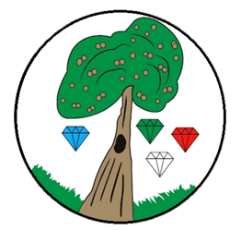 Science: Seasonal ChangePre-Learning Pack 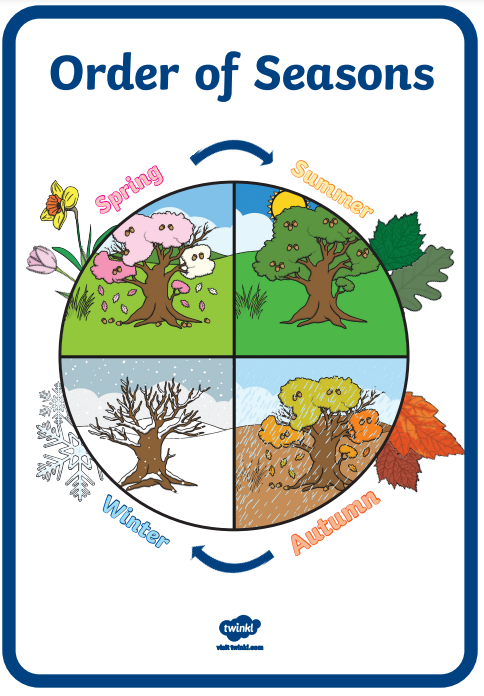 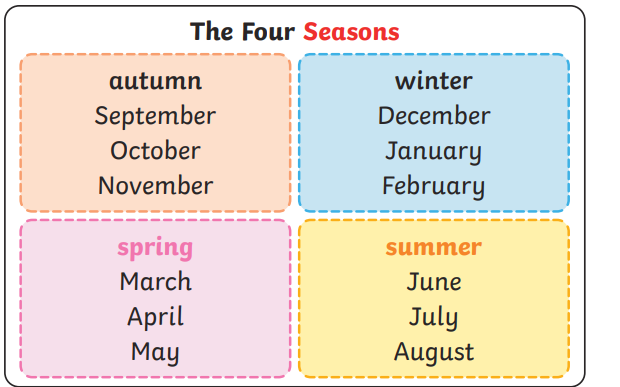 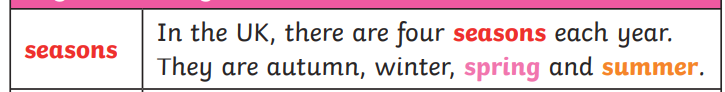 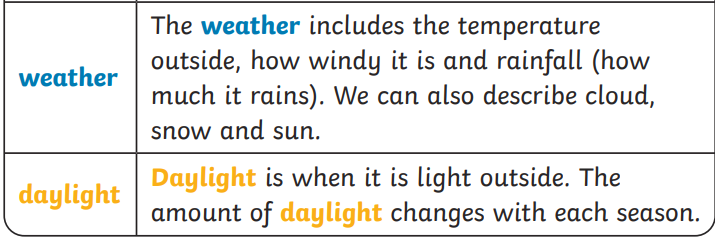 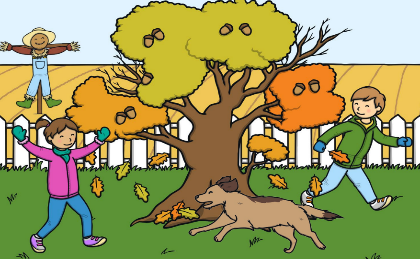 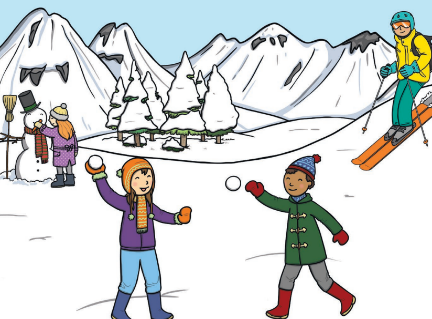 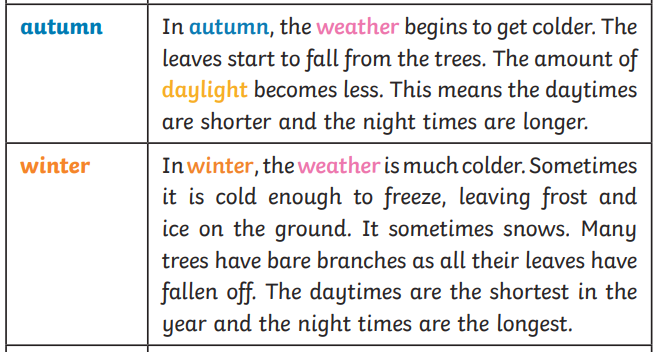 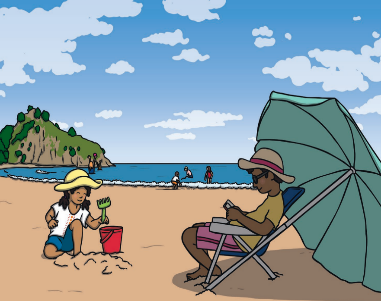 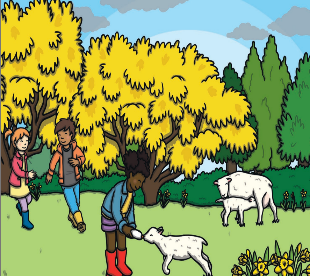 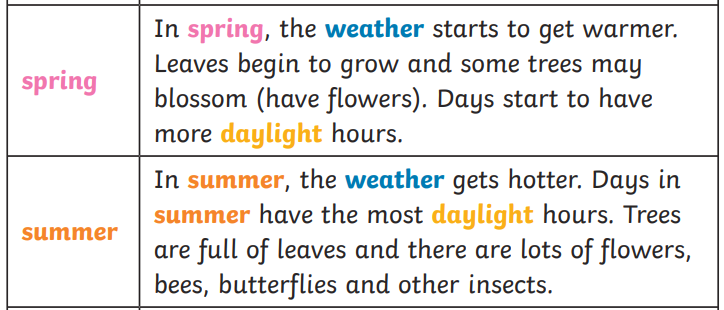 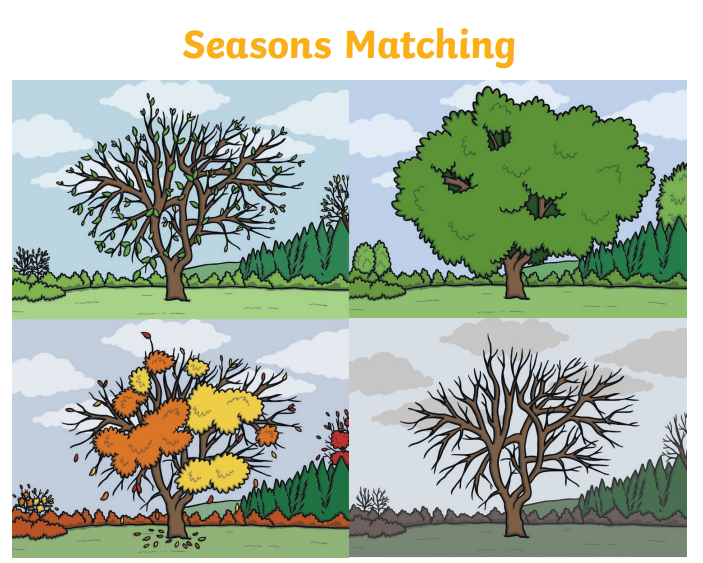 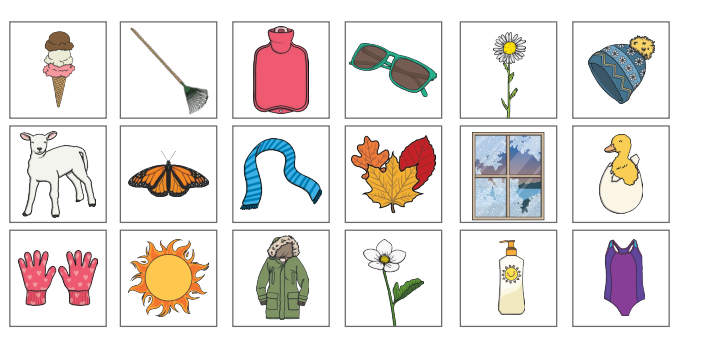 Videos Activities to completeSeasonal ChangeWhat are the seasonshttps://www.bbc.co.uk/bitesize/topics/zkvv4wx/articles/z3kbydmNight and dayhttps://www.bbc.co.uk/bitesize/topics/zkvv4wx/articles/zyfhxbkSeasons songhttps://www.youtube.com/watch?v=NavWWM2iTEwMonths of the year songhttps://www.youtube.com/watch?v=5enDRrWyXawWhat are the seasonshttps://www.bbc.co.uk/bitesize/topics/zkvv4wx/articles/z3kbydmNight and dayhttps://www.bbc.co.uk/bitesize/topics/zkvv4wx/articles/zyfhxbkSeasons songhttps://www.youtube.com/watch?v=NavWWM2iTEwMonths of the year songhttps://www.youtube.com/watch?v=5enDRrWyXawSeasonal scavenger hunt- look out for signs of Autum e.g. conkers and brown leaves.  Repeat over year.Draw or photograph a deciduous tree over the 4 seasons.Use a thermometer, computer or phone to note the temperature in different seasons. 